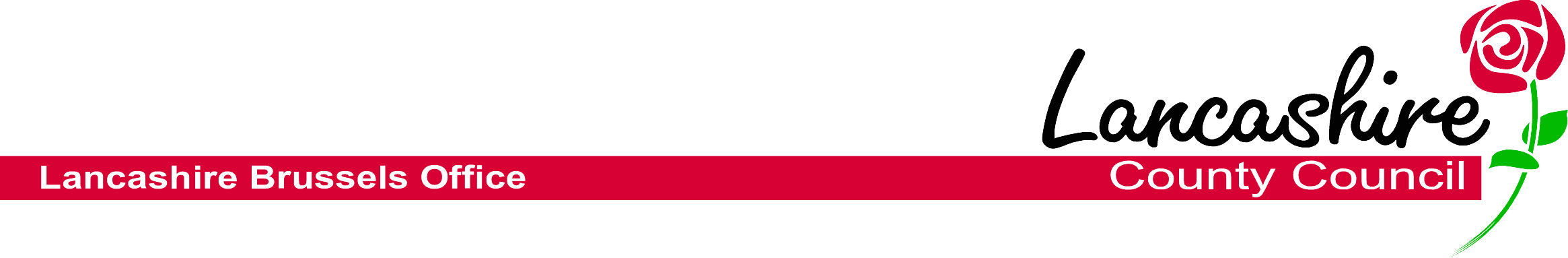 University NewsletterJanuary 2009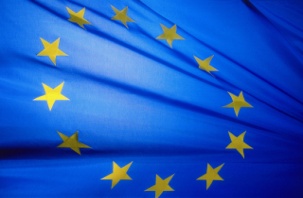 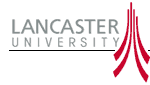 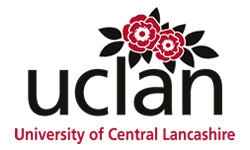 Part II: FundingFor an explanation of European jargon visit: the EU’s Eurojargon Guide, Editorial	2Open Calls for Proposals	2FP7: Cooperation	2FP7: Ideas	3FP7: People	4FP7: Capacities	5FP7: Euratom	5Calls open in Education, Culture and Media	5Social Affairs Field 	6Partner Searches	6Transfer of innovation………………………………………………………………………………………………………6Free circulation of competence………………………………………………………………………………………….7HETERINT- HETERogeneous INTeractivities..........................................................................8 Contact Details	8For explanations of technical and legal terms see: the EU’s Technical GlossaryEditorialWelcome to the January edition of the Lancashire Brussels Office EU funding University Newsletter. With the start of the new year there are some new and interesting proposals for funding in areas ranging from renewable fuels production to transatlantic eduation programmes.Also, this year we can expect even more opportunites for funding and calls for partners in projects aimed at developing creative and innovative solutions since 2009 has been designated the 'European Year of Creativity and Innovation'.I hope the policy information contained within the first half of the newsletter and the funding information contained within the second half of the newsletter is of interest to you. If you require any further help, such as assistance finding trans-national project partners or anything else the Lancashire Brussels Office may be able to help you with please do not hesitate to contact us.Best Wishes,Justyna WojtczakAssistant European Liaison OfficerOpen Calls for ProposalsBelow is a list of currently open Calls for Proposals from the European Commission.  Given the number of Calls open, they are only described in the briefest of details here. They are listed in themed sections, in order of closing date. The latest Calls are highlighted in orange, while continuing calls have a blue background. For additional information on the Calls, please click on the links highlighted in blue.FP7: CooperationFP7: IdeasFP7: PeopleFP7: CapacitiesFP7: EuratomCalls open in Education, Culture and MediaSocial Affairs FieldBack to contentsPartner SearchesPartner search: Transfer of Innovation projectThe Economic Development Agency of the Namur Province in Belgium is looking for potential partners for the ‘Transfer of Innovation’ project 2010 under the Leonardo da Vinci programme. The theme of the project is to activate the dynamics of the urban centres by using the ‘creativity’ techniques generally employed by the culture sector and in particular by the events industry, through the organisation of festivals.The project objective is to provide a platform for training those involved in business, culture/tourism and politics. Utilization of the ‘creative’ approach will lead to the change of behavior in favour of more dynamic town centre management. Events such as festivals are a source of inspiration and a major driving force, which can help other players to become part of a town centre dynamic based on learning ‘creativity’ techniques.Potential partners should have expertise in the handling and analysis of problems relating to town centre dynamics, in training or in the organisation of festival-type events. Please note that the project is under development. The closing date and the selection of partners are set for the end of February to enable those selected to make a preparatory visit in April/May 2009.The principal working language is French.For more information, please contact:Marie- Carmen BindelsEurope Direct 
Bureau Economique de la Province de NamurTel. +32/81/71.71.28Email: mcb@bep.bePartner Search- Free Circulation of CompetenceThe organisation called Partner HR from  is looking for partners in Free Circulation of Competence project under the Leonardo da Vinci programme. The aim of the project is to facilitate the free circulation of competences within the European health sector, so that the skills of health sector employees can be properly matched to the needs of the employer seeking staff. The project will look into the creation of a system which will recognise the competences of employees with health related backgrounds and provide a method of transferring and recognising the learning outcomes of the health sector employees. The starting point of the project will be an IT system. The lead partner of the project already has already developed a system of this type in Denmark, and now seeks to implement a similar system in the European health sector.Potential partners should be educational institutions that provide education to hospital staff; hospitals; and regions.Closing date of the selection of partners is 27 February 2009.For more information, please contact: Sondergaard,Partener HR South Denmark, info@partnerhr.dkHenriette Hansen,European Office, hha@southdenmark.dkPartner search: HETERINT- HETERogeneous INTeractivities STREAMEZZO, is searching for partners in their HETERINT Project under ICT Call 4 (FP7-ICT-2009-4). The project objective is focused on presentation and interactivity solutions for the delivery of audiovisual content over Broadcast and Unicast.Fragmentation in this field createscosts and jeopardizes the development of interactive solutions. The project aims to overcome this situation and to bring together major actors on the value chain areas regarding presentation and interactivity solutions.The key activities of the project will involve:Design and development of a pilot project, allowing plurimedia actorsManaging the transition from the current fragmented situation to a more convergent situationAnalysing economic considerationsContribute to the definition of common standard for the interactivity in  and in For more information about the project and how to contact the organisation, please go to: http://www.ideal-ist.net/Countries/FR/PS-FR-2786CONTACT DETAILSLancashire  Office
 of  House
Rue du Marteau / Hamerstraat 21
B-1000 

Fax: +32 2 229 5383
Justyna Wojtczak	        +32 2 229 5398		assistant@lancashire-brussels.orgCALL IDENTIFIER & THEMEBUDGETCLOSING DATE (S)SPECIFIC AREASTRANSPORT:FP7-GALILEO-2008-GSA-1€ 30 000 000Satellite navigation structure. For more information see: work programme Transport, p.130 via: HEREICT AND ENERGY:FP7-ICT-ENERGY-2009-1€ 20 000 00031 March2009ICT for mobility, environmental sustainability and energy efficiencyENVIRONMENT AND NANOTECHNOLOGYFP7-NMP-ENV-2009€ 10 000 00031March 2009Activities towards the development ofappropriate solutions for the use,recycling and/or final treatment ofnanotechnology-based productsICT:ICT Call 4FP7-ICT-2009-4€ 801 000 000 CETStrengtheningcooperation in ICT R&D inenlarged , Future and emerging technologies, ICT for independentliving, inclusion and participatorygovernance, ICT for mobility,environmental sustainability andenergy efficiency, sustainableand personalised healthcare, components, systems, engineering, cognitive systems, interaction, robotics, Network and ServiceInfrastructuresCOORDINATION  OF RESEARCH AREAS:FP7-ERANET-2009-RTD€ 12, 500 000General activities, cross cutting themes, conferences and other support actions. Themes include Energy, Environment, Coordination of Research Activities, Health, ICT, Food, Agriculture and Fisheries, and Biotechnology, Nanosciences, Nanotechnologies, Materials and new Production Technologies, Security, Space, Socio-economic sciences and Humanities and Transport (including Aeronautics)ENERGY:Energy call Part 2FP7-ENERGY-2009-2€ 100 000 00029 April 2009Renewable ElectricityGeneration, Renewable FuelProduction, Clean Coal, Smart EnergyNetworks, Energy Efficiency AndSavings, Knowledge for Energy Policy MakingENERGY:FP7-ENERGY-2009-BRAZIL € 4 000 0005 May 2009Renewable fuel productionICT:FET Open schemeFP7-ICT-2009-C€ 30 000 000Variable; but the earliest one is  and the latest is Future and emerging technologiesCALL IDENTIFIER & THEMEBUDGETCLOSING DATE (S)SPECIFIC AREASAdvanced Investigators Grant:ERC-2009-AdG_20090325ERC-2009-AdG_20090415ERC-2009-AdG_20090506€ 489 538 0006 May 2009To support independent research in the areas of:Physical Sciences and EngineeringSocial Sciences and HumanitiesLife SciencesCALL IDENTIFIER & THEMEBUDGETCLOSING DATE (S)SPECIFIC AREASMarie Curie Co-funding of Regional, National and International ProgrammesFP7-PEOPLE-COFUND-2008€ 75 000 000Marie Curie Co-funding of Regional, National and International Programmes (COFUND)Marie Curie International Research Staff Exchange SchemeFP7-PEOPLE-2009-IRSES€ 30 000 000To strengthen research partnerships through staffexchanges and networking activitiesMarie Curie European Reintegration Grants:FP7-PEOPLE-2009-RG€ 31 000 000; 2 cut- off dates:  and Consists of two sub- actions: European Reintegration Grants (ERG) and International Reintegration Grants (IRG).ERG aims at assisting experienced researchers in the (re)integration into aresearch career after a trans-national mobility experience within the frame of the Marie Curie actions. IRG aims at supporting researches in development of lasting co-operation with the scientific and/or industrial environment of the third country in which they have recently acquired knowledge.Transnational operation of the EURAXESS Services NetworkFP7-PEOPLE-2009-EURAXESS€ 2 900 000Reinforcing the EURAXESS Services Network by promoting trans-national co-operation. Can include such activities as training sessions, joint workshops and promotion activities at European level, events for the benefit of transnationalAudiences.CALL IDENTIFIER & THEMEBUDGETCLOSING DATE (S)SPECIFIC AREASRESEARCH POTENTIAL:FP7-REGPOT-2009-1 € 30 000 000Unlocking and developing the Research Potential of research entities established in the EU´s Convergence Regions and Outermost regionsRESEARCH POTENTIAL:FP7-REGPOT-2009-2€ 8 000 000International cooperationRESEARCH INFRASTRUCTURES:Call 5:FP7-INFRASTRUCTURES-2009-1€ 9 600 000ICT based e-Infrastructures; Support to policydevelopment and programmeimplementationCALL IDENTIFIER & THEMEBUDGETCLOSING DATE (S)SPECIFIC AREASNuclear Fission and Radiation ProtectionFP7-Fission-2009€ 48 905 000Management of Radioactive Waste, Reactor Systems, Radiation Protection, Infrastructures, Human Resources, Mobility and Training, Cross-Cutting ActionsCALL IDENTIFIER & THEMEBUDGETCLOSING DATE (S)SPECIFIC AREASEDUCATION: Atlantis ProgrammeEACEA/34/2008€ 5 000 000Transatlantic Degree Consortia Projects, Excellence Mobility Projects, Policy Oriented MeasuresEDUCATION:EU-CANADA Transatlantic Exchange Partnerships (TEP) ProgrammeEACEA/33/2008€1,104millionThe development of curricula, joint study programmes, international internships, exchanges and study abroad to benefit higher education students, vocational education and training learners and teachers and administrative staffEDUCATION:Tempus IVEAC/01/09€ 53 000 000Reform of higher education through international university cooperation- modernising university curricula and governance througha transfer of knowledge between universities, organisations and institutions from the EU and from thepartner countriesCALL IDENTIFIER & THEMEBUDGETCLOSING DATE (S)SPECIFIC AREASIndustrial Relations and Social DialogueVP/2009/001€ 14 150 000 and Support for European social dialogue, Improving expertise in the field of industrial relationsInformation, Consultation and Participation of representatives of undertakingsVP/2009/003€ 7 300 000 and Transnational cooperation projects, information and observation points